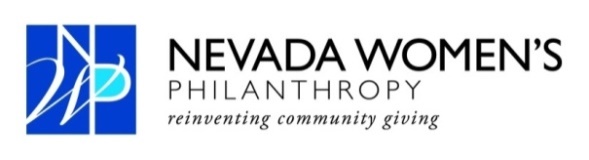 2022 Impact Grant ApplicationNevada Women’s Philanthropy (NWP) is a member driven, pooled-funded, large impact grant-making organization established in 2005 to address the needs of the greater Las Vegas Community.  NWP’s membership consists of philanthropically motivated women, united by a powerful desire to address emerging issues facing our community in the areas of arts, education, environment, social services and health.  NWP has invested over $6.5 million with 27 nonprofit organizations in So. Nevada to date. NWP Impact Grant Applications are thoroughly vetted down to two finalists.  The recipient is decided by majority vote of our entire membership after the Impact Grant hearing presentations.NWP will consider projects that:provide services to an expanded client base in alignment with agency missionprovide a new service to the agency’s client baseare ready for implementation within one year of becoming grant recipientdemonstrate a plan to sustain the project beyond NWP grant fundsApplicants must:be 501(c)3 public charities that do not discriminate or proselytizedemonstrate a strong Southern Nevada connection (i.e., history of operation locally, a local Board/representatives, local and diversified funding sources)have operated in Southern Nevada for a minimum of four (4) years and provide three (3) years of audited financial statementsdemonstrate the ability to financially manage a large-scale grant (e.g., a minimum annual agency revenue of $100,000)not be a NWP Impact Grant recipient in the past seven grant cycles or a Founders Gift recipient in the past grant cycleThis grant should:represent at least 30% of the proposed project (larger percentages preferred)impact a Southern Nevada populationbe aligned with the agency’s stated missionNWP Outreach Committee provides a recorded tutorial video on our organizational goals, grant making process and instruction on how to complete the application. The tutorial will be available on our website www.nwpsnv.org/grant-process/ starting October 7, 2021. NWP Outreach Committee members will be available to answer questions via Zoom mini-sessions October 12 & 13, 2021 from 9am-12pm. Please email outreach@nwpsnv.org to request your preferred date and time.Completed 2022 Grant Applications are due Thursday, November 18, 2021, by 5PM (PST) to Outreach@nwpsnv.org. Incomplete applications that do not meet the specifications set forth will not be considered.   Applications must be submitted:with Agency Name indicated in the document title as a PDF documentwith one-inch margins, in single-spaced, 12-point Arial fontwith numbered pages and Agency Name in footer of every pageno longer than eight (8) pages total for the four sections - Overview (1), Base Criteria (1), Budget Summary (1-2), Narrative Response (4)2022 Impact Grant ApplicationPlease complete and submit in PDF format no later than Thursday, November 18, 2021 5PM (PST) via email to Outreach@nwpsnv.orgSECTION I: INTRODUCTION/OVERVIEWOrganization Name: _________________________________________________Project Name:  ______________________________________________________Executive Director		        			Contact PersonName:				    			Name:Title:				    			Title:Email:			            			Email:Agency mailing address:Agency physical address:Agency Phone:	 Agency Website:Please respond to each bullet point below in one sentence:Agency mission:General description and purpose of project:Specific use of NWP Grant funds within project:Agency Size and History:*Last Fiscal Year Revenue:  ____________	*Last Fiscal Year Expense: ______________Years Serving Southern NV: ____________	Clients Served in Last Fiscal Year: ________*If expense exceeds revenue by more than 15%, please explain.Project Description (check one or more):____ Existing Service to Greater Client Base 		_____ Provide new type of service 
____ Other (Please describe) ___________________________________________________Agency Name _______________						Page Number ____SECTION II: BASE CRITERIAPlease initial each of the following to confirm your agency is in compliance:_____ Agency is a 501(c)3 tax-exempt public charity operating in Southern Nevada._____ Agency/project does not discriminate._____ Agency/project does not proselytize or require clients to embrace specific beliefs or traditions to receive services._____ Agency has a local board/representative and local funding sources._____ Agency has operated locally for a minimum of four (4) years and will provide three (3) consecutive years of audited financial statements when requested by NWP._____ Agency has minimum annual revenue of $100,000._____ Agency has not been the recipient of the NWP Impact Grant for at least seven (7) grant cycles or of the Founders Gift in the last grant cycle._____ Agency has a solid and uncontroversial reputation._____ The NWP grant is essential to the completion of the project and represents at least 30% of necessary project funds._____ Project impacts a Southern Nevada population._____ Project is in alignment with agency’s stated mission._____ Project will be ready for implementation within one year of being named the NWP Grant Recipient._____ Project will be sustainable after NWP funds have been expended._____ If costs of Project or Budget changes from what is originally submitted, NWP           must be notified.*If your agency may be perceived to discriminate or proselytize—for example, your organization has an evangelical origin or only serves male students—you will have an opportunity to clarify how this does not preclude you from receiving NWP funds in the Narrative Response (IV) section of the application.Agency Name ___________________					Page Number ____SECTION III:  IMPACT GRANT BUDGET SUMMARYPlease list each income source and anticipated expense associated with the project for which this grant is being requested. To allow a comprehensive listing of all items and the timeline for receipt, please use this template to expand the listing add an additional page.Agency Name ___________________					Page Number ____SECTION IV: NARRATIVE RESPONSEPlease expand on the outline below and address the following in single-space, 12-point Arial font, with one-inch margins. Bold/Underline/Caps Locked may be used to identify sections.A. Agency Description – Please include:Agency mission and historyPopulation(s) served by your agencyBrief description of current programsSignificant accomplishmentsMajor revenue sourcesExplanation of practices if you are an agency that is potentially seen as discriminating or proselytizingOther background pertinent to your agencyB. Project Description – Please detail:Project purpose     Project’s target population Population served Criteria for eligibility  Number to be served annually/over the course of the NWP grantSteps required before implementationProject plan and timelineProject administration and operationEvaluation criteria for success and measurable goalsCost and plan for sustainabilitySpecific use of NWP grant fundsProposed payment plan (timeline and explanation) for NWP fundsOther funding (secured or pending)Documented community need for this projectSpecific impact of this project (both economic and lives impacted)Hurdles to implementation	Opportunities for donor recognition – NWP cannot accept recognition, 	gifts or awards at any event that is deemed a fundraiser.Agency Name ___________________					Page Number ____PROJECT FUNDING PROJECT FUNDING PROJECT FUNDING PROJECT FUNDING PROJECT FUNDING Nevada Women's Philanthropy Request (this grant request)Nevada Women's Philanthropy Request (this grant request)Nevada Women's Philanthropy Request (this grant request)Nevada Women's Philanthropy Request (this grant request)Nevada Women's Philanthropy Request (this grant request)$500,000$500,000Other Secured Funding Sources (please list)Other Secured Funding Sources (please list)Other Secured Funding Sources (please list)Other Secured Funding Sources (please list)Other Secured Funding Sources (please list)Other Pending Funding Sources (please list)Other Pending Funding Sources (please list)Other Pending Funding Sources (please list)Other Pending Funding Sources (please list)Other Pending Funding Sources (please list)TOTAL FUNDING for PROJECT:TOTAL FUNDING for PROJECT:TOTAL FUNDING for PROJECT:TOTAL FUNDING for PROJECT:TOTAL FUNDING for PROJECT:PROJECT EXPENSES PROJECT EXPENSES PROJECT EXPENSES PROJECT EXPENSES PROJECT EXPENSES PROJECT EXPENSES PROJECT EXPENSES YEAR 1                 YEAR 2YEAR 3TOTALTOTAL% of TotalProject Development CostsCapital CostsPersonnel CostsEquipment and SuppliesOperational CostsTOTAL EXPENSES (a)100%USE OF NWP FUNDS – $500,000USE OF NWP FUNDS – $500,000USE OF NWP FUNDS – $500,000USE OF NWP FUNDS – $500,000USE OF NWP FUNDS – $500,000USE OF NWP FUNDS – $500,000USE OF NWP FUNDS – $500,000YEAR 1YEAR 2YEAR 3TOTALTOTAL% of TotalProject Development CostsCapital CostsPersonnel CostsEquipment and SuppliesOperational CostsTOTAL NWP FUNDS (b)$500,000$500,000100 %What percent of the Total Project do NWP Funds represent? Calculate (b) / (a) from above*     %*30% minimum - Larger percentages are preferred.*30% minimum - Larger percentages are preferred.*30% minimum - Larger percentages are preferred.*30% minimum - Larger percentages are preferred.